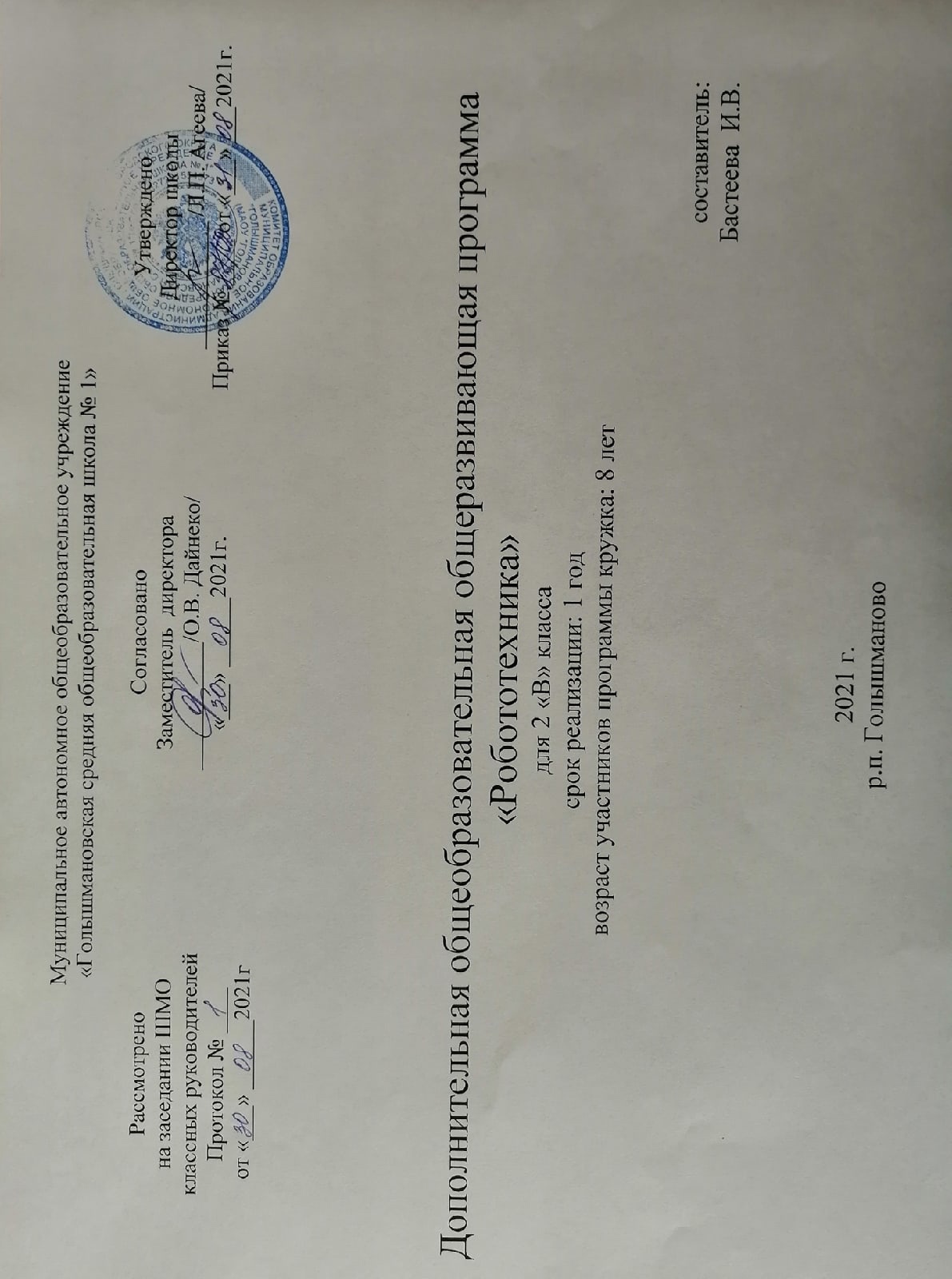 Пояснительная  запискаНастоящий курс предлагает использование образовательных конструкторов LEGO и аппаратно-программного обеспечения как инструмента для обучения школьников конструированию, моделированию и компьютерному управлению на занятиях робототехники. В процессе конструирования и программирования управляемых моделей учащиеся получат дополнительные знания в области физики, механики, информатики. Используя наборы LEGO WeDo 2.0, дети могут не только создавать различные конструкции, но и создавать для них простейшие программы, составлять алгоритмы в специальных компьютерных программах.Обучающиеся научатся формулировать проблему и выбирать оптимальный вариант решения этой проблемы, проводить анализ, синтез и обобщение при решении поставленных задач, пользоваться инструкциями и чертежами, у них будут формироваться навыки алгоритмического мышления, умение излагать мысли в четкой логической последовательности. Занятия с конструктором LEGO WeDo 2.0 способствуют развитию творческой и познавательной активности, мелкой моторики, самостоятельности в принятии решений в различных ситуациях, интереса к технике, конструированию, программированию, высоким технологиям и формированию умения и навыков конструирования.Кроме этого, конструктор LEGO WeDo 2.0 помогает развитию коммуникативных навыков и творческих способностей обучающихся за счет активного взаимодействия детей в ходе групповой проектной деятельности.В процессе изучения каждой темы проводится самостоятельная работа по созданию и реализации детьми задуманных проектов с использованием наборов LEGO WeDo 2.0. Проводится демонстрация и обсуждение созданных проектов в группе. В конце года обучающиеся выполняют самостоятельную работу по созданию собственных механизмов роботов и программирование их поведения, лучшие идеи роботов оформляются в проекты, проводится их защита.Актуальность  программы выражена тем, что с развитием новых технологий нам не обойтись без роботостроения и робототехники. Уже сейчас в наше время роботы входят в нашу жизнь, захватывая новые сферы деятельности и помогая в жизни. Применение роботов в современном мире облегчает труд человека и расширяет горизонты их дальнейшего использования. Робототехника — это, несомненно, наше будущее, ставшее уже настоящим. Работа с робототехническими наборами позволяет не только формировать навыки конструирования и программирования, но и создаёт условия для активного взаимодействия детей, для формирования новых знаний о предмете изучения. В настоящее время в образовании применяют различные робототехнические комплекты, одним из которых является конструктор LEGO WeDo 2.0.Цель: развитие технического творчества и формирование научно – технической ориентации у детей младшего школьного возраста средствами конструктора лего и робототехники с использованием робота LEGO WeDo 2.0. Знакомство с основами программирования на LEGO WeDo 2.0, созданием своих проектов, решением алгоритмических задач. Развитие личности каждого ребёнка.Задачи: Обучающие:1. Расширять представления детей об окружающей действительности, познакомить с профессиями: программист, инженер, конструктор.2. Ознакомить с основными принципами механики.3. Обучить основам программирования в компьютерной среде моделирования LEGO WeDo 2.0.4. Организовывать коллективные формы работы, чтобы содействовать развитию навыков коллективной работы. Развивающие:1. Способствовать развитию интереса к технике, конструированию, программированию.2. Развивать творческие способности.3. Развивать образное и техническое мышление детей.4. Развивать мелкую моторики рук.5. Развитие речи детей.6. Развивать умения работать по предложенным наглядным и словесным инструкциям, рисункам, схемам.7. Развитие умения излагать мысли в четкой логической последовательности, отстаивать свою точку зрения, анализировать ситуацию и самостоятельно находить ответы на вопросы путем логических рассуждений. 8. Развитие исследовательской активности, а также умений наблюдать и экспериментировать. Воспитательные:1. Воспитание самостоятельности при выполнении заданий.2. Содействовать воспитанию организационно-волевых качеств личности (терпение, воля, самоконтроль).1.1.Категория  воспитанников и сроки реализации. Программа кружка «Робототехника» рассчитана на 2 года для  учащихся начальной школы  8-10 лет. Периодичность занятий 1 раз в неделю. Каждая тема рабочей программы предусматривает определенное количество часов теоретического материала и выполнения практических работ. 1.2 Формы организации. На занятиях кружка «Робототехника» используется групповая форма организации деятельности учащихся. Формы проведения занятий подбираются с учетом цели и задач, познавательных интересов и индивидуальных возможностей обучающихся, специфики содержания образовательной программы и возраста воспитанников: рассказ, беседа, дискуссия, учебная познавательная игра, мозговой штурм, и др. Изучение каждой темы предполагает выполнение небольших проектных заданий (сборка и программирование своих моделей).	1.3.Методом обучения: является командообразование – работа в группах проводится не с каждым конкретным ребёнком, а с ребёнком как частью команды. Таким образом, уже с первых дней, учащиеся готовы к общему делу. Учащиеся коллеги, стремящиеся вместе постичь основы конструирования и программирования, решать сложные задачи, которые им по одиночке были бы не под силу. При решении каждой задачи в команде, безусловно, появляется лидер, который должен руководить работой команды. Но благодаря разнообразию решаемых задач, каждый ребёнок может показать себя в разных сферах, а потому не получается, что кто-то задерживается на «руководящих» местах дольше других. Учащиеся с радостью распределяют между собой подзадачи, зная, кто на что способен. Этот момент тоже является важным в командообразовании. При этом не обязательно, что лидером в каком-то конкретном задании окажется «самый умный» или «самый старший».1.4.Планируемые результаты:Личностные результаты: учащиеся мотивируются на достижение результатов, на успешность и способность к дальнейшему саморазвитию;  совместно обучаться в рамках одного коллектива, распределяя обязанности в своей команде; будут проявлять повышенное внимание культуре и этике общения: слушать собеседника и высказывать свою точку зрения, предлагать свою помощь и просить о помощи товарища; учащиеся освоят необходимые способы деятельности, применяемые ими как в образовательном процессе, так и при решении реальных жизненных ситуаций, могут научить другого; приобретут в совокупности универсальные учебные действия и коммуникативные навыки, которые обеспечат способность учащихся к дальнейшему усвоению новых знаний и умений, личностному самоопределению.Метапредметные результаты: научатся соблюдать технику безопасности и предъявляемые требования к организации рабочего места; освоят закономерности конструктивного строения изображаемых предметов; различные приёмы работы с конструктором «Lego WeDo 2.0»; освоят начальные навыки линейного программирования сконструированных роботов; научатся решать задачи практического содержания, моделировать и исследовать процессы; переходить от обучения к учению.Предметные результаты: научатся конструировать и создавать реально действующие модели роботов; управлять поведением роботов при помощи простейшего линейного программирования;  применять на практике изученные конструкторские, инженерные и вычислительные умения и навыки; проявлять творческий подход к решению поставленной задачи, создавая модели реальных объектов и процессов; пользоваться обучающей и справочной литературой, интернет источниками.1.5.Мониторинг отслеживания освоения программы:Мониторинг результатов обучения включает в себя диагностику знаний обучающихся, их оценку в соответствии с поставленными целями обучения и корректировку ошибок.Регулярное отслеживание результатов может стать основой стимулирования, поощрения ребенка за его труд, старание. Каждую оценку нужно прокомментировать, показать, в чем прирост знаний и мастерства ребенка – это поддержит его стремление к новым успехам.В ходе реализации проектов LEGO WeDo 2.0 существует такие способы отслеживания и оценки успеваемости учащихся как: оценка результатов учащегося или группы на каждом этапе процесса; предоставление конструктивной обратной связи для содействия развитию учащихся или группы, наблюдения.1.6.Формы подведения итогов  реализации  программы:  опрос, контрольное занятие, соревнования, игрыУЧЕБНЫЙ  ПЛАН   1  ГОД  ОБУЧЕНИЯ (2 класс)Календарно – учебный графикУЧЕБНЫЙ  ПЛАН   2  ГОД  ОБУЧЕНИЯ (3 класс)Календарно – учебный график3.Содержание программного  материалаРаздел 1. Введение. Знакомство. Охрана труда. Теория. Правила поведения, учащихся в компьютерном классе, соблюдении мер противопожарной безопасности. Правила работы с наборами LEGO Education WeDo и его комплектующими.  Практика. Обсуждение о правильном поведении работы с оборудованием. Краткий обзор курса. О сборке и программировании. Краткий обзор курса. Теория. Обзор программы курса. Понятия «Робот», «Модель», «Программа». Основные приемы работы в ПО Lego Education WeDo 2.0. Блоки рабочей палитры.   Практика. Знакомство с конструктором Lego Education WeDo и его комплектующими.Раздел 2.  Первые шаги. Знакомство с основными деталями и блоками программирования. Мотор и ось. Блоки программирования: «начало», «направление мотора». «звук». Теория:  Знакомство с механическими деталями конструктора: мотор, назначение оси. Что означает?  «Мотор по часовой стрелке»? Какую функцию в программе выполняет блок «начало», «направление мотора»? Понятия Мощность, ввод звукового сигнала. Практика: применение в собранных конструкциях Зубчатое колесо. Блоки программирования: «Время работы мотора», Окончание работы». Теория. Понятия «Зубчатое колесо», «Передача». Функции зубчатых колес. Применение в жизни. Практика: Сбор модели с применением зубчатой передачи. Создание собственных конструкций с применением данного вида передач. Коническое зубчатое колесо. Блоки программирования: «Случайное число». Теория Понятия «Коническое зубчатое колесо», Функция конического зубчатого колеса. Зацепление. Ввод понятие в программировании случайное число (назначение и применение). Практика: Сбор модели с применением зубчатой передачи. Создание собственных конструкций с применением данного вида передач. Шкив. Блоки программирования:«Фон», «Цвет». Теория: Понятие «Ременная передача». Понятия «шкив» и «ремень». Назначение. Применение в жизни. Ввод понятия в программировании «фон», «цвет». Практика: Сбор модели «Шкивы и ремни». Создание программ для работы модели. Наблюдение. Рычаг. Понятие в программе «алгоритм», «цикл» блок «Прибавить к экрану». Теория: Понятие механизма «Рычаг». Назначение. Применение в жизни. Ввод понятия в создании программы «алгоритм, цикл, прибавить к экрану». Практика: Сбор модели «Рычаг». Создание программ для работы модели Рейка, Кулачок,  Блоки программирования: «Начать при получении письма». Знакомство с программой LEGO Digital. Теория. Принцип использования кулачка. Назначение. Применение в жизни. Колебательное движение колеса и его оси. Деталь рейка ее назначение и использование. Знакомство с блоком программирования «начать при получении письма. Знакомство  с программой для конструирования LEGO DigitalРаздел 3. Виды механических передач. Ременная передача. Теория. Понятие «Ременная передача». Понятия «шкив» и «ремень». Назначение. Применение в жизни. Практика. Сбор модели «Шкивы и ремни». Создание программ для работы модели.   Перекрестная ременная передача. Теория. Понятие «Перекрестная ременная передача». Назначение. Применение в жизни.  Практика. Сбор модели с применением «Перекрестный ремень». Создание программ для работы модели. Наблюдение. Червячная передача. Теория. Использование комбинации 24-зубого колеса и червячного колеса. Функции червячного колеса.  Функции зубчатого колеса. Влияние количества зубьев шестерни и диаметра шкива на скорость движения. Практика. Сбор модели «Червячная шестерня». Создание программ для работы модели.Зубчатая передача. Теория: Какую функцию выполняют зубчатые колёса? Назначение и использование. Наблюдение за механизмом работы. Практика: Практическая сборка различных конфигураций данной передачи. Понижающая, Повышающая, холостая передача. Теория. Повышение и понижение скорости движения шкивов. Применение в жизни. Сравнение поведения шкивов при повышении и понижении скорости. Понятие холостая передача. Практика. Сбор моделей «Понижение скорости» и «Повышение скорости». Создание программ для работы моделей. Механическая передача с применением рычагаТеория. История возникновения и понятие механизма «Рычаг». Назначение. Применение в жизни. Практика. Сбор модели «Рычаг». Создание программ для работы модели. Реечная, Кулачковая передачаТеория. Принцип использования кулачка. Назначение. Применение в жизни. Колебательное движение колеса и его оси. Практика. Сбор модели «Кулачок». Создание программ для работы модели.4. Проекты. «Механические конструкции», «Транспорт», «Мир живой природы».Теория Интересные факты из жизни лягушки. Обсуждение использования различных конфигураций механизма на данной модели. Практика Метаморфоза превращение «головастика»  в лягушку, конструирование с обсуждением данных. Теория: Понятие и применение рычаг Механические передача с применением рычага. Практика: Конструирование модели «установка для испытаний, сейсмичность» В игровой форме испытание устойчивости конструкций.Методические материалы.Пооперационный метод (презентации), метод проектов – необходимо сочетать репродуктивный и проблемно-поисковый методы, для этого используют наглядные динамические средства обучения. Проблемно-поисковые (проблемное изложение, частично – поисковые, исследовательские) – в совокупности с предыдущими служат развитию творческих способностей обучающихся.Пошаговые инструкции по сбору роботов в программном обеспечении на планшете. Список литературыЛитература, используемая педагогом.1. «Перворобот LegoWedo». Книга для учителя2. Сайт «Мир LEGO»: http://www.lego-le.ru/3. Журналы LEGO: http://www.lego-le.ru/mir-lego/jurnali-lego.html4. Интерактивная книга учителя Lego WeDo 2.0Литература, рекомендуемая для обучающихся.2. Буклет «Лего. Простые механизмы»3. Сайт «Мир LEGO»: http://www.lego-le.ru/4. Журналы LEGO: http://www.lego-le.ru/mir-lego/jurnali-lego.html№п/пНаименование раздела, темыКоличество часовКоличество часовКоличество часовФормы аттестации/контроля№п/пНаименование раздела, темыВсегоТеорияПрактикаФормы аттестации/контроля1.Вводное занятие. 110Обзор научно-популярной и технической литературы; демонстрация моделей2.Обзор набора Lego WeDo 2.0211Упражнение-соревнование,тестирование3.Программное обеспечение Lego WeDo 2.0422Смотры, конкурсы,соревнования,выставки по итогам тем4.Работа над проектом «Механические конструкции»1055Викторины,игра-соревнование,защита проектов5.Работа над проектом «Транспорт»1055Викторины,игра-соревнования,защита проектов6.Работа над проектом «Мир живой природы»523Викторины,игра-соревнования,защита проектов7.Итоговая работа «Я создаю собственный проект»211Викторины, тесты,конкурсы,защита проектовИТОГО:341717-Дата по плануДата по факту ВремяпроведениязанятияКол-вочасовСодержание  занятия(раздел подготовки, тема, форма занятия, форма контроля и т.д.)Форма контроля02.09Вводное занятие1Инструктаж по технике безопасности. Задачи кружка на новый учебный год. Обсуждение программ и планов. Организационные вопросы. Режим работы группы.Самооценка правильности собранной конструкции. Опрос.09.0916.09Обзор набора Lego WeDo 2.02Знакомство с компонентами конструктора Lego WeDo 2.0.Конструирование по замыслу.Самооценка правильности собранной конструкции. Опрос.23.0930.0907.1014.10Программное обеспечение Lego WeDo 2.04Знакомство со средой программирования (блоки, палитра, пиктограммы, связь блоков программы с конструктором).Конструирование по замыслу. Составление программ.Самооценка правильности собранной конструкции. Опрос.Работа над проектом «Механические конструкции» - 10 часов. Работа над проектом «Механические конструкции» - 10 часов. Работа над проектом «Механические конструкции» - 10 часов. Работа над проектом «Механические конструкции» - 10 часов. Измерения, расчеты, программирование модели. Решение задач. Конструирование модели по схеме. Практическая работа. Конструирование по замыслу. Программирование.Самооценка правильности собранной конструкции. Опрос.21.1004.11Теоретическое занятие.Проект «Валли»2Сборка конструкций: «Валли»; «Датчик перемещения Валли»; «Датчик наклона Валли».Самооценка правильности собранной конструкции. Опрос.11.1118.11Проект «Автобот»2Сборка конструкции «Автобот»; «Датчик перемещения «Автобот»; «Датчик наклона «Автобот».Самооценка правильности собранной конструкции. Опрос.25.1102.12Проект «Робото-наблюдатель»2Сборка конструкции «Робот-наблюдатель»; «Датчик перемещения «Робот наблюдатель».Самооценка правильности собранной конструкции. Опрос.09.1216.12Проект «Миниробот»2Сборка конструкции «Миниробот»; «Датчик перемещения «Миниробот», «Датчик наклона «Миниробот».Самооценка правильности собранной конструкции. Опрос.23.1213.01Проект «Мельница»2Сборка конструкции: «Мельница», «Датчик перемещения «Мельница», «Датчик наклона «Мельница»;Самооценка правильности собранной конструкции. Опрос.Работа над проектом «Транспорт» - 10 часовРабота над проектом «Транспорт» - 10 часовРабота над проектом «Транспорт» - 10 часовИзмерения, расчеты, программирование модели. Решение задач. Конструирование модели по схеме. Практическая работа. Конструирование по замыслу. Программирование.Самооценка правильности собранной конструкции. Опрос.20.0127.01Теоретическое занятие. Проект «Робот-трактор»2Сборка конструкций: «Робот-трактор», «Датчик наклона «Робот-трактор».Самооценка правильности собранной конструкции. Опрос.03.0210.02Проект «Робот-грузовик»2Сборка конструкций: «Грузовик», «Датчик наклона «Грузовик».Самооценка правильности собранной конструкции. Опрос.17.0224.02Проект «Робот-вертолет»2Сборка конструкций: «Вертолет», «Датчик наклона «Вертолет».Самооценка правильности собранной конструкции. Опрос.03.0310.03Проект «Гончая машина»2Сборка конструкций: «Гончая машина», «Датчик наклона «Гончая машина».Самооценка правильности собранной конструкции. Опрос.17.0307.04Проект «Снегоочиститель»2Сборка конструкций: «Снегоочиститель», «Датчик наклона «Снегоочиститель».Самооценка правильности собранной конструкции. Опрос.Работа над проектом «Мир живой природы» - 5 часовРабота над проектом «Мир живой природы» - 5 часовРабота над проектом «Мир живой природы» - 5 часов1Измерения, расчеты, программирование модели. Решение задач. Конструирование модели по схеме. Практическая работа. Конструирование по замыслу. Программирование.14.04Теоретическое занятие1Измерения, расчеты, программирование модели. Решение задач. Конструирование модели по схеме. Практическая работа. Конструирование по замыслу. Программирование.21.0428.04Проект «Обезьяна»2Сборка конструкций: «Обезьяна», «Датчик перемещения «Обезьяна», «Датчик наклона «Обезьяна»;05.0512.05Проект «Олень с упряжкой»2Сборка конструкций: «Олень с упряжкой», «Датчик перемещения «Олень с упряжкой», «Датчик наклона «Олень с упряжкой»19.0526.05Итоговая работа «Я создаю собственный проект»2Практическая работа. Конструирование по замыслу. Программирование.Защита проектов№п/пНаименование раздела, темыКоличество часовКоличество часовКоличество часовФормы аттестации/контроля№п/пНаименование раздела, темыВсегоТеорияПрактикаФормы аттестации/контроля1.Вводное занятие. 110Обзор научно-популярной и технической литературы; демонстрация моделей2.Обзор набора Lego WeDo 2.0211Упражнение-соревнование,тестирование3.Программное обеспечение Lego WeDo 2.0422Смотры, конкурсы,соревнования,выставки по итогам тем4.Работа над проектом «Механические конструкции»1055Викторины,игра-соревнование,защита проектов5.Работа над проектом «Транспорт»1055Викторины,игра-соревнования,защита проектов6.Работа над проектом «Мир живой природы»523Викторины,игра-соревнования,защита проектов7.Итоговая работа «Я создаю собственный проект»211Викторины, тесты,конкурсы,защита проектовИТОГО:341717-Дата по плануДата по факту ВремяпроведениязанятияКол-вочасовСодержание  занятия(раздел подготовки, тема, форма занятия, форма контроля и т.д.)Форма контроляВводное занятие1Инструктаж по технике безопасности. Задачи кружка на новый учебный год. Обсуждение программ и планов. Организационные вопросы. Режим работы группы.Самооценка правильности собранной конструкции. Опрос.Обзор набора Lego WeDo 2.02Знакомство с компонентами конструктора Lego WeDo 2.0.Конструирование по замыслу.Самооценка правильности собранной конструкции. Опрос.Программное обеспечение Lego WeDo 2.04Знакомство со средой программирования (блоки, палитра, пиктограммы, связь блоков программы с конструктором).Конструирование по замыслу. Составление программ.Самооценка правильности собранной конструкции. Опрос.Работа над проектом «Механические конструкции» - 10 часов. Работа над проектом «Механические конструкции» - 10 часов. Работа над проектом «Механические конструкции» - 10 часов. Работа над проектом «Механические конструкции» - 10 часов. Измерения, расчеты, программирование модели. Решение задач. Конструирование модели по схеме. Практическая работа. Конструирование по замыслу. Программирование.Самооценка правильности собранной конструкции. Опрос.Теоретическое занятие.Проект «Подъемный кран»2Сборка конструкций: «Подъемный кран»; «Датчик перемещения Подъемный кран»; «Датчик наклона Подъемный кран».Самооценка правильности собранной конструкции. Опрос.Проект «Качели»2Сборка конструкции «Качели»; «Датчик перемещения «Качели»; «Датчик наклона «Качели».Самооценка правильности собранной конструкции. Опрос.Проект «Веселая карасуль»2Сборка конструкции «Веселая карасуль»; «Датчик перемещения «Веселая карасуль».Самооценка правильности собранной конструкции. Опрос.Проект «Колесо»2Сборка конструкции «Колесо»; «Датчик перемещения «Колесо», «Датчик наклона «Колесо».Самооценка правильности собранной конструкции. Опрос.Проект «Механический молоток»2Сборка конструкции: «Механический молоток», «Датчик перемещения «Механический молоток», «Датчик наклона «Механический молоток».Самооценка правильности собранной конструкции. Опрос.Работа над проектом «Транспорт» - 10 часовРабота над проектом «Транспорт» - 10 часовРабота над проектом «Транспорт» - 10 часовИзмерения, расчеты, программирование модели. Решение задач. Конструирование модели по схеме. Практическая работа. Конструирование по замыслу. Программирование.Самооценка правильности собранной конструкции. Опрос.Теоретическое занятие. Проект «Тягательная машина»2Сборка конструкций: «Тягательная машина», «Датчик наклона «Тягательная машина».Самооценка правильности собранной конструкции. Опрос.Проект «Катер»2Сборка конструкций: «Катер», «Датчик наклона «Катер».Самооценка правильности собранной конструкции. Опрос.Проект «Самолет»2Сборка конструкций: «Самолет», «Датчик наклона «Самолет».Самооценка правильности собранной конструкции. Опрос.Проект «Скоростная машина»2Сборка конструкций: «Скоростная машина», «Датчик наклона «Скоростная машина».Самооценка правильности собранной конструкции. Опрос.Проект «Подметательно-уборочная машина»2Сборка конструкций: «Подметательно-уборочная машина», «Датчик наклона «Подметательно-уборочная машина».Самооценка правильности собранной конструкции. Опрос.Работа над проектом «Мир живой природы» - 5 часовРабота над проектом «Мир живой природы» - 5 часовРабота над проектом «Мир живой природы» - 5 часов1Измерения, расчеты, программирование модели. Решение задач. Конструирование модели по схеме. Практическая работа. Конструирование по замыслу. Программирование.Теоретическое занятие1Измерения, расчеты, программирование модели. Решение задач. Конструирование модели по схеме. Практическая работа. Конструирование по замыслу. Программирование.Проект «Пеликан»2Сборка конструкций: «Пеликан», «Датчик перемещения «Пеликан», «Датчик наклона «Пеликан»;Проект «Лягушка»2Сборка конструкций: «Лягушка», «Датчик перемещения «Лягушка», «Датчик наклона «Лягушка».Итоговая работа «Я создаю собственный проект»2Практическая работа. Конструирование по замыслу. Программирование.Защита проектов